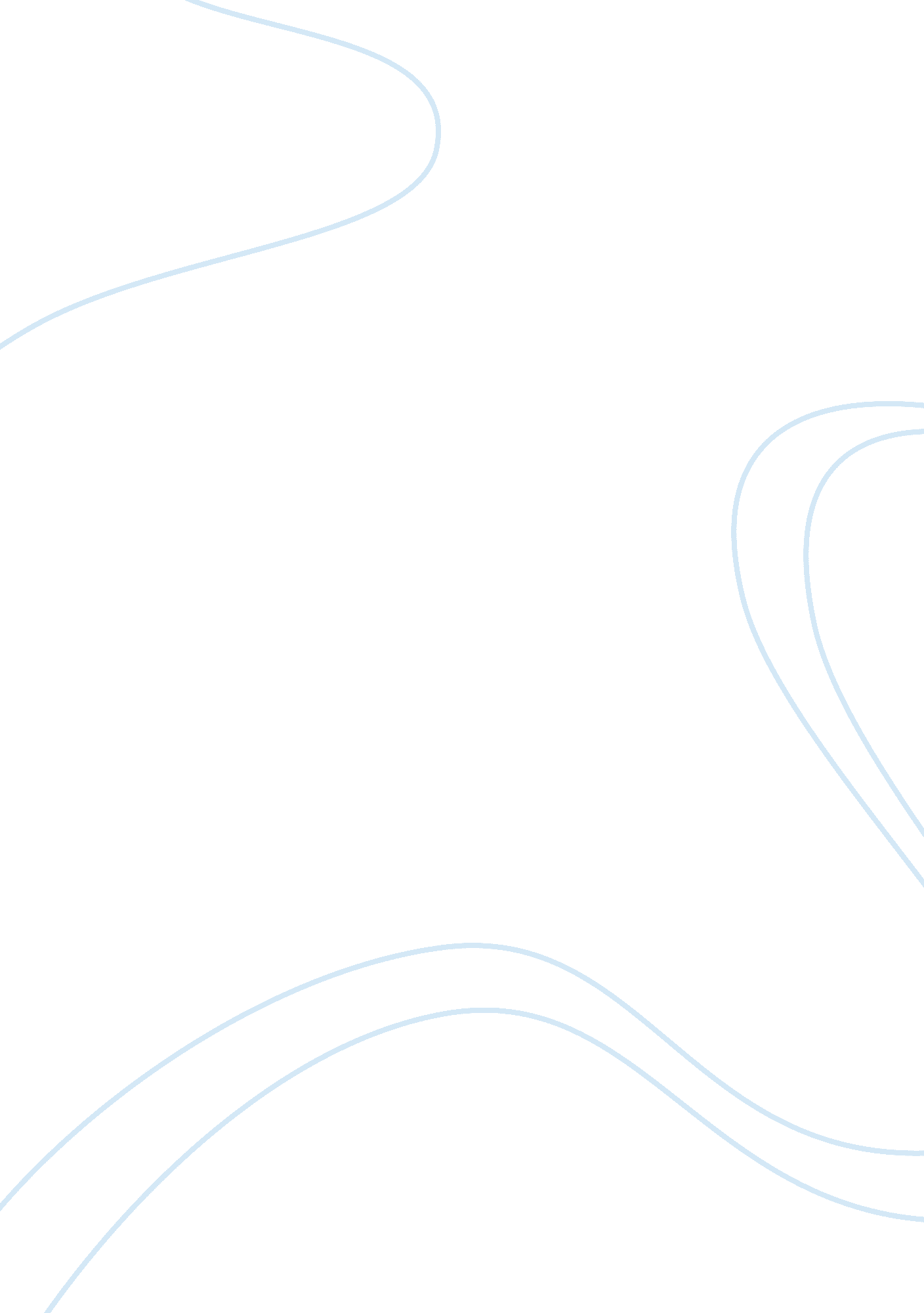 Kris behind the question if technology connects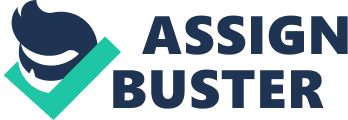 Kris Bartlett English Vo1January 26, 2018Prof MartinsenSmart Phones and UsIn this day and age, there’s many ideas and thought behind the question if Technology connects us or if it is only a mask and really leaves us feeling more alone. I believe that It has many good uses and your able to accomplish a lot with technology but at the end of the day it will only be a mask on what really is there in life and what really matters. First off there’s a lot of great things you can do on technology nowadays and it is near impossible to do anything without the use of technology. You can pay your bills manage and check your Bank statements and balances and even if you have a problem there’s some customer service representative able to answer any questions about anything right there able to be accessed by your smartphone. With mobile technology we are also able to talk and keep in touch with our friends around us and the ones far away same if family lives far from you they never really as far with a click of a button to facetime and see them. Whenever we need to learn new things or more on a certain subject all the answers are always in your pocket with the help of google and online courses and much much more. With the help of aviation technology we are able to reach different places inserted of the years of time to reach in the past. Lastly the ability to socialise somewhat find our childhood lost friends, relatives, and important events in your life. But think about how often you grab your smartphone. “ Americans check their phone on average once every 12 minutes burying their heads in their phones 80 times a day, according to new research” (NYPost). People are constantly on their phones instead of picking up the phone to call them or, better yet, making plans to go out with that person. Technology is supposed to make us feel more connected by allowing us to stay in touch by using social media sites such as Facebook, snapchat, and Twitter. But are phones getting in the way of socializing. FOMO stands for fear of missing out. And this is what people are getting from thinking that if there not on there phones that they will miss out on things that are happening. But if you don’t check your Twitter or Facebook every 10 minutes are you really missing out? The average person has become so dependent on knowing exactly what is going on in other people’s lives and wanted to know others business without actually talking to them and getting to know them. We should be focusing on our own lives and and relationships with people. This is why the technology is making us feel more alone. Because we as a society has become so dependent on checking what’s new with people every ten minutes and knowing all of the useless information about others lives that be are actually digging ourselves a deeper hole of loneliness and that people don’t want to reach out and talk face to face they just are going to want to see that post or comment. There are other ways technology has its good as well such as Transportation. Before the advancements in technology the average person depended on walking or using animals to get from place to place. Over time and more and more advancements to technology it was made possible to transport people and goods long distances with little effort and in a fairly short period of time rather than how long it would have taken if you walked or on horseback. From the bicycles to cars to today’s motorcycles, cars, planes, and ships, transportation has been completely transformed by technology. Another great use of the technology is if you Imagine a world where even the most dangerous and tedious tasks were performed by human hands and daily things such as doing laundry was done with physical labor. The modern technology has made manufacturing much easier and has created more time for individuals and families in doing those tasks why technology to dishes, laundry, and cooking. But overall the Phones and Technology is making the average person feel more alone because everyone has a phone and instead of paying attention to the world they pay attention to their phone with the useless information. The really bad part of having a phone is that once you have it you become addicted you won’t really be able to pay attention to anything else and get off of it. Personally I believe this is bad thing more than a good thing. I tell and encourage people around me that they should put the phone down for even for ten minutes just ten minutes and i bet them that they would see or do something they wouldn’t be able to because they would have been on there phones. 